DISCERNEMENT SPIRITUELLe discernement est une démarche spirituelle qui cherche à découvrir la présence de Dieu dans les réalités humaines; celles-ci appellent notre liberté à une décision.La démarche de discernement se fait au cœur de chaque personne qui cherche à faire en lui la différence entre les actions de Dieu et ce qui n’est que désirs personnels.La question du discernement spirituel est fondamentale pour le chrétien, puisqu’il s’agit de découvrir la volonté de Dieu sur notre vie et y répondre dans la vérité et la fidélité. C’est encore plus nécessaire quand nous n’avons pas une perception immédiate de cette volonté de Dieu. Normalement, Dieu ne se révèle pas à nous de façon directe; nous devons faire appel à des critères pour le découvrir présent dans les réalités humaines. C’est cela discerner.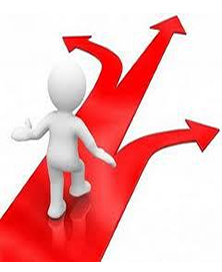 Le contexte du discernement se doit d’être nécessairement religieux. C’est un exercice spirituel, dirait saint Ignace, qui dépend de la compréhension que j’ai de Dieu. Il y a des contextes religieux qui la rendent possible, et y compris d’autres qui l’empêchent.Le discernement de la volonté de Dieu se situe nécessairement dans un contexte de foi. Et la foi se comprend uniquement comme un dialogue entre la liberté humaine et la Révélation de Dieu. Sans la foi dans cette possibilité et cette réalité que Dieu peut et veut entrer en relation personnelle avec chacun de nous, on ne comprend pas ce qu’est le discernement. La foi, bien qu’enveloppée de mystère et non de la certitude d’une évidence vérifiable, jette de la lumière sur le chemin du chrétien. Découvrir cette lumière, voilà l’objectif du discernement; il se veut être une attitude du chrétien dans toute sa vie.Le discernement est présent dans notre tradition mariste, et il est une condition importante pour découvrir notre vocation personnelle. Il suppose trois moments : être conscient de sa propre histoire à la lumière de Dieu, distinguer entre l’accessoire et l’essentiel dans la vie et opter avec décision.